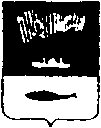 АДМИНИСТРАЦИЯ ГОРОДА МУРМАНСКАП О С Т А Н О В Л Е Н И Е 04.08.2017                                                                                                № 2572О внесении изменений в приложение к постановлениюадминистрации города Мурманска от 28.09.2015 № 2711«Об утверждении состава и перечня рабочих групп Программно-целевого совета города Мурманска» (в ред. постановлений от 05.09.2016 № 2631, от 28.03.2017 № 815)В связи с организационно-штатными изменениями п о с т а н о в л я ю:Внести в приложение к постановлению администрации города Мурманска от 28.09.2015 № 2711 «Об утверждении состава и перечня рабочих групп Программно-целевого совета города Мурманска» (в ред. постановлений от 05.09.2016 № 2631, от 28.03.2017 № 815) следующие изменения:1.1. Исключить из состава Программно-целевого совета города  Мурманска (далее – Программно-целевой совет) Дворникову Елену Вениаминовну, Смирнову Ирину Васильевну.1.2. Включить в состав Программно-целевого совета:- Вагизову Анастасию Рафаиловну – начальника отдела планирования и финансирования сферы экономики управления финансов администрации города Мурманска – членом Программно-целевого совета;- Юдина Артема Юрьевича – консультанта отдела стратегического планирования, целевых программ и международного сотрудничества комитета по экономическому развитию администрации города Мурманска – секретарем Программно-целевого совета.1.3. Слова:заменить словами:1.4. Слова:заменить словами:1.5. Слова:заменить словами:1.6. Слова:заменить словами:1.7. Слова:заменить словами:Отделу информационно-технического обеспечения и защиты информации администрации города Мурманска (Кузьмин А.Н.) разместить настоящее постановление на официальном сайте администрации города Мурманска в сети Интернет.Контроль за выполнением настоящего постановления оставляю за собой.«Дворниковой Елены Вениаминовны–Дубининой Дарьей Александровной–ведущим специалистом отдела стратегического планирования, целевых программ и международного сотрудничества комитета по экономическому развитию администрации города Мурманска»«Юдина Артема Юрьевича–Дубининой Дарьей Александровной–ведущим специалистом отдела стратегического планирования, целевых программ и международного сотрудничества комитета по экономическому развитию администрации города Мурманска».«Зюзиной Юлии Виталиевны–Бриком Игорем Васильевичем–заместителем председателя комитета градостроительства и территориального развития администрации города Мурманска»«Зюзиной Юлии Виталиевны–Крутелевой Аленой Владимировной–заместителем председателя комитета градостроительства и территориального развития администрации города Мурманска».«Мастюгина Константина Александровича  –Ланиным Станиславом Борисовичем–заместителем председателя комитета по развитию городского хозяйства администрации города Мурманска»«Мастюгина Константина Александровича–Гаражой Владимиром Константиновичем   –заместителем председателя комитета по развитию городского хозяйства администрации города Мурманска».«Наймушиной Елены Эрнестовны  –Накай Натальей Владимировной–начальником отдела организации и обеспечения деятельности учреждений культуры и дополнительного образования детей комитета по культуре администрации города Мурманска»«Наймушиной Елены Эрнестовны  –Гуляевой Натальей Владимировной–начальником отдела организации и обеспечения деятельности учреждений культуры и дополнительного образования детей комитета по культуре администрации города Мурманска».«Смирновой Ирины Васильевны–Вагизовой Анастасией Рафаиловной–заместителем начальника отдела планирования и финансирования сферы экономики управления финансов администрации города Мурманска»«Вагизовой Анастасии Рафаиловны–Щевьевой Галиной Михайловной –заместителем начальника отдела планирования и финансирования сферы экономики управления финансов администрации города Мурманска».Глава администрации города Мурманска            А.И. Сысоев